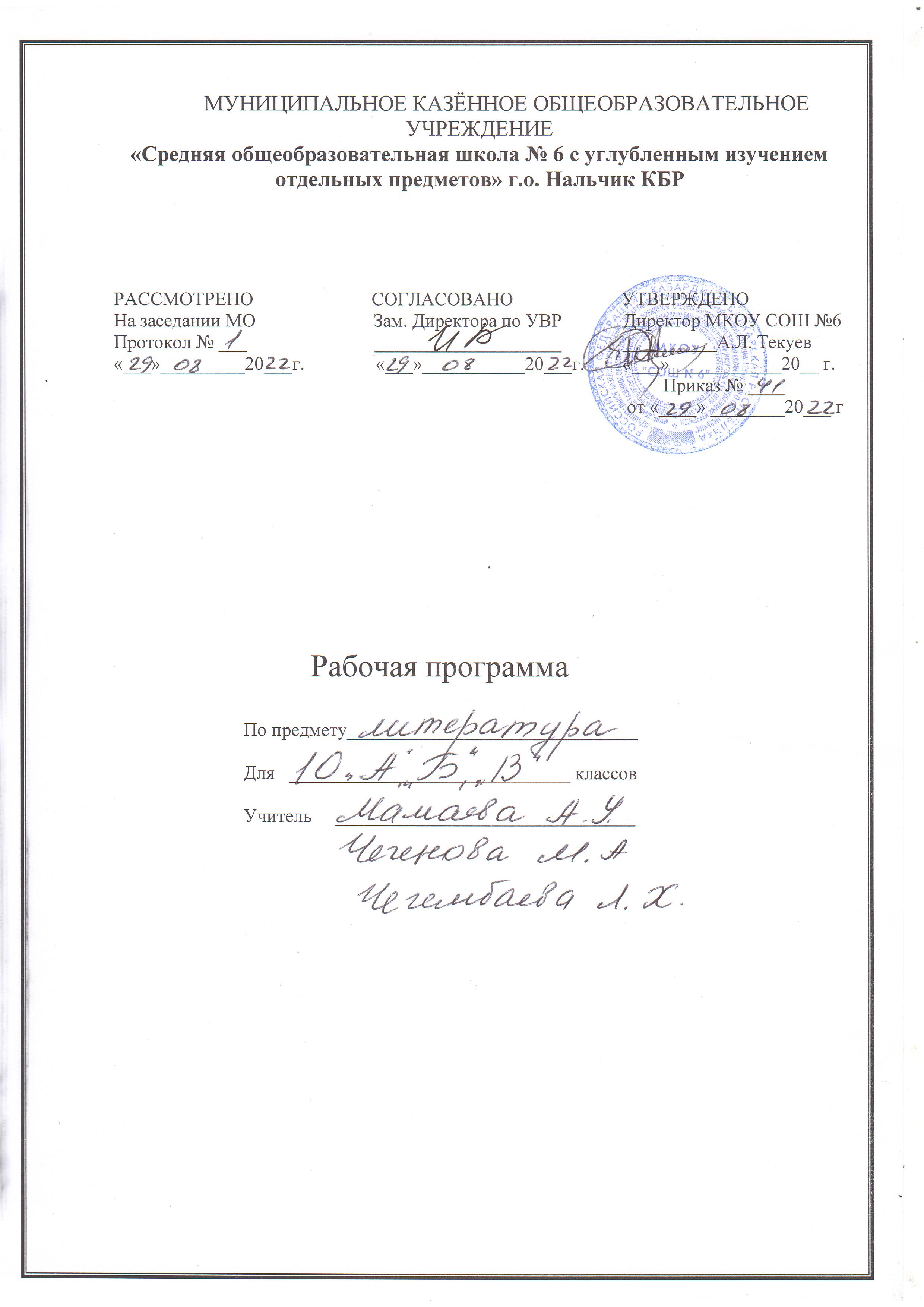 Пояснительная записка Рабочая программа по литературе для 10 класса составлена на основе примерной Программы основного общего образования по литературе, авторской Программы по литературе В.Я. Коровиной и др. (М.: Просвещение, 2012) учебников «Русская литература 19 века.10 класс» (ч.1,2) для общеобразовательных учебных заведений (авторы –  Ю.В.Лебедев и др., М. «Просвещение», .).  Разработана  в соответствии со следующими документами:- Постановлением Главного Государственного санитарного врача РФ «Об утверждении СанПин 2.4.2.2821-10 «Санитарно – эпидемиологические требования к условиям и организации обучения в общеобразовательных учреждениях» от 29.12.2010 № 189 (зарегистрировано в Минюсте РФ 03.03.2011 №19993);- федеральным компонентом государственного образовательного стандарта, утв. приказом Минобразования России от 05.03.2004 № 1089. По федеральному базисному плану на изучение  литературы в 10 классе отводится  3 часа в неде- лю,  102 часа в год.Цели и задачи:воспитание духовно развитой личности, готовой к самопознанию и самосовершенствованию, способной к созидательной деятельности в современном мире; формирование гуманистического мировоззрения, национального самосознания, гражданской позиции, чувства патриотизма, любви и уважения к литературе и ценностям отечественной культуры;развитие представлений о специфике литературы в ряду других искусств; культуры читательского восприятия художественного текста, понимания авторской позиции, исторической и эстетической обусловленности литературного процесса; образного и аналитического мышления, эстетических и творческих способностей учащихся, читательских интересов, художественного вкуса; устной и письменной речи учащихся;освоение текстов художественных произведений в единстве содержания и формы, основных историко-литературных сведений и теоретико-литературных понятий; формирование общего представления об историко-литературном процессе;совершенствование умений анализа и интерпретации литературного произведения как художественного целого в его историко-литературной обусловленности с использованием теоретико-литературных знаний; написания сочинений различных типов; поиска, систематизации и использования необходимой информации, в том числе в сети Интернета.приобщить учащихся к искусству слова, богатству русской классической и мировой литературы, познакомив с классическими образцами мировой словесной культуры;сформировать основу литературного образования путём чтения и изучения художественных произведений, знакомства с биографическими сведениями о мастерах слова и историко-культурными фактами, необходимыми для понимания включённых в программу произведений;расширить читательский кругозор учащихся;повысить качество чтения;способствовать духовному развитию и совершенствованию учеников;активизировать художественно-эстетические потребности детей;развить их литературный вкус;подготовить  их к самостоятельному эстетическому восприятию и  анализу произведения литературы;стимулировать творческую активность детей;формировать навык выразительного чтения;воспитывать высокие нравственные чувства и качества у подрастающего поколения.                                                    Особенности классовПрограмма базовая, предназначена для 10-го класса общеобразовательной школы.                                             Сроки реализации программыПрограмма рассчитана на 2022-2023 учебный год.                                      Отличительные особенности программыПрограмма предусматривает формирование у учащихся общеучебных умений и навыков, универсальных способов деятельности и ключевых компетенций. В этом направлении приоритетами для учебного предмета «Литература» на этапе среднего (полного) общего образования являются:- поиск и выделение значимых функциональных связей и отношений между частями целого, выделение характерных причинно-следственных связей;- сравнение, сопоставление, классификация;- самостоятельное выполнение различных творческих работ;- способность устно и письменно передавать содержание текста в сжатом или развернутом виде;- осознанное беглое чтение, проведение информационно-смыслового анализа текста, использование различных видов чтения (ознакомительное, просмотровое, поисковое и др.);- владение монологической и диалогической речью, умение перефразировать мысль, выбор и использование выразительных средств языка и знаковых систем (текст, таблица, схема, аудиовизуальный ряд и др.) в соответствии с коммуникативной задачей;- составление плана, тезисов, конспекта;- подбор аргументов, формулирование выводов, отражение в устной или письменной форме результатов своей деятельности;- использование для решения познавательных и коммуникативных задач различных источников информации, включая энциклопедии, словари, Интернет-ресурсы и др. базы данных;- самостоятельная организация учебной деятельности, владение навыками контроля и оценки своей деятельности, осознанное определение сферы своих интересов и возможностей.	    Используемый учебно-методический комплектДля реализации программы используется УМК Коровиной В.Я.                Требования к уровню подготовки выпускников     В результате изучения литературы с использованием данного УМК ученики 10 класса должны знать и уметь: - анализировать и оценивать изученное произведение как художественное единство; характеризовать следующие его компоненты: проблематика и идейный смысл; группировка героев относительно главного конфликта и система образов; особенности композиции; взаимосвязь узловых эпизодов; средства изображения образов – персонажей (портрет, пейзаж, интерьер, авторская характеристика, речевая характеристика); род и жанр произведения, способ авторского повествования; своеобразие авторской речи; авторское отношение к изображаемому;- давать оценку изученному лирическому произведению на основе личностного восприятия и осмысления его художественных особенностей;- применять сведения по истории и теории литературы при истолковании и оценке изученного художественного произведения;- знать основные  факты о жизни и творчестве  изучаемых писателей;- объяснять связь произведений со временем написания и современностью;- объяснять сходство и различие произведений разных писателей;- соотносить произведение с литературным направлением эпохи, называть основные черты этих направлений;- владеть монологическими и диалогическими формами устной и письменной речи;- пересказывать текст художественного произведения, руководствуясь заданием (характеристика образа – персонажа, основная проблема произведения, особенности композиции);- анализировать эпизод изученного произведения;- составлять планы, тезисы статей на литературную тему;- писать сочинения на литературную тему разных жанров;- выразительно читать художественное произведение, в том числе выученные наизусть. 	    Используемый учебно-методический комплектДля реализации программы используется УМК Коровиной В.Я.                   Система оценки достижений учащихсяОценка устных ответов учащихсяУстный опрос является одним из основных способов учета знаний учащихся по литературе. Развернутый ответ ученика должен представлять собой связное, логически последовательное сообщение на определенную тему, показывать его умение применять определения, правила в конкретных случаях.При оценке ответа ученика надо руководствоваться следующими критериями: 1) полнота и правильность ответа; 2) степень осознанности, понимания изученного; 3) языковое оформление ответа.Оценка «5» ставится, если ученик: 1) полно излагает изученный материал, дает правильное определение языковых понятий; 2) обнаруживает понимание материала, может обосновать свои суждения, применить знания на практике, привести необходимые примеры не только по учебнику, но и самостоятельно составленные; 3) излагает материал последовательно и правильно с точки зрения норм литературного языка.Оценка «4» ставится, если ученик дает ответ, удовлетворяющий тем же требованиям, что и для оценки «5», но допускает 1-2 ошибки, которые сам же исправляет, и 1-2 недочета в последовательности и языковом оформлении излагаемого.Оценка «3» ставится, если ученик обнаруживает знание и понимание основных положений данной темы, но: 1) излагает материал неполно и допускает неточности в определении понятий или формулировке правил; 2) не умеет достаточно глубоко и доказательно обосновать свои суждения и привести свои примеры; 3) излагает материал непоследовательно и допускает ошибки в языковом оформлении излагаемого.Оценка «2» ставится, если ученик обнаруживает незнание большей части соответствующего раздела изучаемого материала, допускает ошибки в формулировке определений и правил, искажающие их смысл, беспорядочно и неуверенно излагает материал. Оценка «2» отмечает такие недостатки в подготовке ученика, которые являются серьезным препятствием к успешному овладению последующим материалом.Оценка «1» ставится, если ученик обнаруживает полное незнание или непонимание материала.Оценка («5», «4», «3») может ставиться не только за единовременный ответ (когда на проверку подготовки ученика отводится определенное время), но и за рассредоточенный во времени, т.е. за сумму ответов, данных учеником на протяжении урока (выводится поурочный балл), при условии, если в процессе урока не только заслушивались ответы учащегося, но и осуществлялась проверка его умения применять знания на практике.Оценка сочиненийСочинения – основная форма проверки умения правильно и последовательно излагать мысли, уровня речевой подготовки учащихся.Сочинения в 5-9 классах проводятся в соответствии с требованиями раздела программы «Развитие навыков связной речи».Рекомендуется следующий примерный объем классных сочинений: в 5 классе – 0,5-1,0 страница, в 6 классе – 1,0-1,5, в 7 классе – 1,5-2,0, в 8 классе – 2,0-3,0, в 9 классе – 3,0-4,0.К указанному объему сочинений учитель должен относиться как к примерному, так как объем ученического сочинения зависит от многих обстоятельств, в частности от стиля и жанра сочинения, характера темы и замысла, темпа письма учащихся, их общего развития.С помощью сочинений проверяются: 1) умение раскрывать тему; 2) умение использовать языковые средства в соответствии со стилем, темой и задачей высказывания; 3) соблюдение языковых норм и правил правописания.Любое сочинение оценивается двумя отметками: первая ставится за содержание и речевое оформление, вторая – за грамотность, т.е. за соблюдение орфографических, пунктуационных и языковых норм. Обе оценки считаются оценками по русскому языку, за исключением случаев, когда проводится работа, проверяющая знания учащихся по литературе. В этом случае первая оценка (за содержание и речь) считается оценкой по литературе.Содержание сочинения  оценивается по следующим критериям:соответствие работы ученика теме и основной мысли;        полнота раскрытия темы; правильность фактического материала; последовательность изложения.При оценке речевого оформления сочинений и изложений учитывается:разнообразие словаря и грамматического строя речи;стилевое единство и выразительность речи; число речевых недочетов.Грамотность оценивается по числу допущенных учеником ошибок – орфографических, пунктуационных и грамматических. Примечания:	1. При оценке сочинения необходимо учитывать самостоятельность, оригинальность замысла ученического сочинения, уровень его композиционного и речевого оформления. Наличие оригинального замысла, его хорошая реализация позволяют повысить первую оценку за сочинение на один балл.2. Если объем сочинения в полтора-два раза больше указанного в настоящих «Нормах...», то при оценке работы следует исходить из нормативов, увеличенных для отметки «4» на одну, а для отметки «3» на две единицы. Например, при оценке грамотности «4» ставится при 3 орфографических, 2 пунктуационных и 2 грамматических ошибках или при соотношениях: 2-3-2, 2-2-3; «3» ставится при соотношениях: 6-4-4, 4-6-4, 4-4-6. При выставлении оценки «5» превышение объема сочинения не принимается во внимание.3. Первая оценка (за содержание и речь) не может быть положительной, если не раскрыта тема высказывания, хотя по остальным показателям оно написано удовлетворительно.4.На оценку сочинения и изложения распространяются положения об однотипных и негрубых ошибках, а также о сделанных учеником исправлениях, приведенные в разделе «Оценка диктантов».                                                  Выведение итоговых оценокЗа учебную четверть и учебный год ставится итоговая оценка. Она является единой и отражает в обобщенном виде все стороны подготовки ученика по литературе: усвоение теоретического материала, овладение умениями, речевое развитие, уровень орфографической и пунктуационной грамотности.Итоговая оценка не должна выводиться механически, как среднее арифметическое предшествующих оценок. Решающим при ее определении следует считать фактическую подготовку ученика по всем показателям ко времени выведения этой оценки.                                 Используемый учебно-методический комплектДля реализации программы используется УМК В,Я,Коровиной.                                       Содержание тем учебного курса Русская литература и русская история в 18-19 веках  Классицизм, сентиментализм и романтизм в русской литературе. Творчество Г.Р. Державина и В.А. Жуковского. Зарождение и развитие русской профессиональной литературной критики.А.С. Пушкин Личность поэта. Основные мотивы лирики. Стихи «Деревня». «Вольность». « Пророк». «Я вас любил». «Арион». «На холмах Грузии». «Поэту». «Осень». Поэма « Медный всадник».М.Ю.Лермонтов. Жизнь и творчество поэта. Основные мотивы лирики. Стихи «Нищий». «Когда волнуется желтеющая нива». «И скучно, и грустно». «Дума». «Поэт». «Молитва». «Родина». «Пророк». «Демон». Валерик». «Сон»Н.В. Гоголь. Очерк жизни и творчества писателя. Общая характеристика раннего творчества. Поэма «Мёртвые души».И.А. Гончаров. «Обломов»  А.Н. Островский. Жизнь и творчество драматурга. «Гроза»И.С. Тургенев. Очерк жизни и творчества. «Отцы и дети»Из русской поэзии второй половины 19 века.Ф.И. Тютчев Поэт-философ и певец родной природы. «Не то, что мните вы, природа…», «Ещё земли печален вид…», «Эти бедные селенья», « Как хорошо ты, о море ночное…», «К.Б.».А.А. Фет  «Поэтам», «Ещё весны душистой нега…», «Ещё майская ночь…», «Сияла ночь. Луной был полон сад…», «На железной дороге».Н.А. Некрасов  Очерк жизни и творчества. «Я не люблю иронии твоей», «Поэт и гражданин», «Рыцарь на час», « Умру я скоро. Жалкое наследство…», «Пророк», «Зине».М.Е. Салтыков-Щедрин   Жизнь и творчество поэта. Основные мотивы произведений. «История одного города».Н.С. Лесков  «Очарованный странник».Ф.М. Достоевский  Жизнь и творчество поэта. Основные мотивы произведений. «Преступление и наказание».Л.Н. Толстой  Жизненный и творческий путь писателя. Духовные искания в годы юности. «Война и мир».А.П. Чехов  Общая характеристика жизни и творчества. Рассказы. «Дом с мезонином», «Ионыч», «Степь». Пьеса «Вишнёвый сад».Из литературы народов России.Коста Хетагуров «Осетинская лира»Из зарубежной литературы И.В. Гёте. Краткие сведения о жизни и творчестве. «Фауст».О. де Бальзак. Краткие сведения о жизни и творчестве. «Гобсек»Учебно-тематическое планирование  Формы и методы контроля: - промежуточный: пересказ (подробный, сжатый, выборочный, художественный, с изменением лица), выразительное чтение, в том числе и наизусть. Развернутый ответ на вопрос, викторина, анализ эпизода, анализ стихотворения, комментирование художественного текста, характеристика литературного героя, конспектирование (фрагментов критической статьи. Лекции учителя, статьи учебника), сочинение на литературную тему, сообщение на литературную и историко-литературную темы, презентации проектов- итоговый: анализ стихотворения, развернутый ответ на проблемный вопрос, литературный ринг, выполнение заданий в тестовой форме. При осуществлении контроля знаний и умений учащихся используются: - контрольная работа; самостоятельная работа;- терминологические диктанты; - письменные ответы на проблемные вопросы по темам - взаимопроверка, самопроверка; - тест; - сочинение  - устное сообщение на тему, сообщение с использованием краеведческого материала; - публичное выступление; - индивидуальный устный опрос, фронтальный опрос; - виды работ, связанные с анализом текста, с его переработкой (целенаправленные выписки, составление плана). Организация текущего и промежуточного контроля знаний. Организация текущего и промежуточного контроля знаний проводится в каждой теме, в каждом разделе (указано в календарно-тематическом поурочном планировании).Используемые технологии:Проектный метод, исследовательский, критического мышления, ИКТ             Календарно-тематическое планирование 10 класс (102 часа)                  Перечень учебно-методического обеспечения Для реализации программы используется УМК Коровиной В.Я.          Учебник под ред. В.П.Журавлёва  М. «Просвещение», 2021 г.).                            Методическая литература1. Егорова Н.В., Золотарева И.В. Поурочные разработки по литературе XX века. 11 класс. I полугодие- М.: ВАКО, 20182 Щетинкина Н.Е. Поурочные по литературе. Изд. Учитель 2011  Художественная литература:1. http://www.rusfolk.chat.ru – Русский фольклор2. http://www.pogovorka.com. – Пословицы и поговорки3. http://old-russian.chat.ru – Древнерусская литература4. http://www.klassika.ru – Библиотека классической русской литературы5. http://www.ruthenia.ru – Русская поэзия 60-х годовИнтернет-ресурсы: http://festival.1september.ru/ - Фестиваль педагогических идей. Открытый урок; http://www.uchportal.ru/load/30 - Учительский портал; http://pedsovet.su/load/238-1-0-1768 - Pedsovet.su, http://nsportal.ru/shkola/ - Социальная сеть работников образования nsportal.ru; http://metodsovet.su/load/nach_russ_yaz/ - Методсовет. Методический портал учителя.ОценкаОсновные критерии оценкиОсновные критерии оценкиОценкаСодержание и речьГрамотность«5»1.Содержание работы полностью соответствует теме.1. Фактические ошибки отсутствуют.2. Содержание излагается последовательно.3. Работа отличается богатством словаря, разнообразием используемых синтаксических конструкций, точностью словоупотребления.4. Достигнуто стилевое единство и выразительность текста.В целом в работе допускается 1 недочет в содержании и 1-2 речевых недочетаДопускается: 1 орфографическая, или 1 пунктуационная, или 1 грамматическая ошибка«4»1. Содержаниеработы в основном соответствует теме (имеются незначительные отклонения от темы).1. Содержание в основном достоверно, но имеются единичные фактические неточности.2. Имеются незначительные нарушения последовательности в изложении мыслей.3. Лексический и грамматический строй речи достаточно разнообразен.4. Стиль работы отличается единством и достаточной выразительностью.В целом в работе допускается не более 2 недочетов в содержании и не более 3-4 речевых недочетовДопускаются: 2 орфографические и2 пунктуационные ошибки, или 1 орфографическая и 3 пунктуационные ошибки, или4 пунктуационные ошибки при отсутствии орфографических ошибок, а также 1 грамматические ошибки«3»1.В работе допущены существенные отклонения от темы.1. Работа достоверна в главном, но в ней имеются отдельные фактические неточности.2. Допущены отдельные нарушения последовательности изложения.3. Беден словарь и однообразны употребляемые синтаксические конструкции, встречается неправильное словоупотребление.4. Стиль работы не отличается единством, речь недостаточно выразительна.В целом в работе допускается не более 4 недочетов в содержании и 5 речевых недочетовДопускаются: 4 орфографические и 4 пунктуационные ошибки, или 3 орфографические ошибки и 5 пунктуационных ошибок, или 7 пунктуационных при отсутствии орфографических ошибок(в 6 классе 5 орфографических и 4 пунктуационные ошибки), а также 4 грамматические ошибки«2»1.Работа не соответствует теме.1. Допущено много фактических неточностей.2. Нарушена последовательность изложения мыслей во всех частях работы, отсутствует связь между ними, часты случаи неправильного словоупотребления.3. Крайне беден словарь, работа написана короткими однотипными предложениями со слабовыраженной связью между ними, часты случаи неправильного словоупотребления.4. Нарушено стилевое единство текста.В целом в работе допущено 6 недочетов в содержании и до 7 речевых недочетовДопускаются: 7 орфографических и 7 пунктуационных ошибок, или 6 орфографических и 8 пунктуационных ошибок, 5 орфографических и 9 пунктуационных ошибок, 8 орфографических и 6 пунктуационных ошибок,а также 7 грамматических ошибокРаздел программы   Кол-во часовВведение. 3 Жизнь и творчество  А. С. Пушкина.10 Жизнь и творчество М.Ю. Лермонтова  9 Жизнь и творчество  Н.В. Гоголя                    6 Жизнь и творчество  И.А.Гончарова 4 Жизнь и творчество  А.Н.Островского4 Жизнь и творчество  И.С.Тургенева10 Жизнь и творчество  Ф.И.Тютчева, А.А.Фета4 Жизнь и творчество  Н.А.Некрасова.7 Жизнь и творчество  М.Е.Салтыкова-Щедрина.2 Жизнь и творчество  Л.Н.Толстого.14 Жизнь и творчество  Ф.М.Достоевского9Жизнь и творчество  Н.С.Лескова5Жизнь и творчество  А.П.Чехов1Жизнь и творчество  К.Хетагуров2 Зарубежная литература Ги ДЕ Мопасссан, Генрик Ибсен  12Итого102№п/пСодержание(темы, разделы)Кол-вочасовДатаДата№п/пСодержание(темы, разделы)Кол-вочасовпланфактРаздел I Русская литература XIX века21.Тема1. Введение. Урок1.Русская литература XIX века в контексте мировой культуры.12.Урок2. Основные темы и проблемы русской литературы XIX века. Выявление уровня литературного развития учащихся.1Раздел II. Русская литература первой половины XIX века29Тема1. А.С.Пушкин103.Урок1.А.С.Пушкин. Жизнь и творчество. Гуманизм лирики. Слияние гражданских, философских и личных мотивов. Развитие реализма в лирике, поэмах, прозе и драматургии.14.Урок2 Романтическая лирика Пушкина в период южной и михайловской ссылок. Трагизм мировосприятия и его преодоление.15.Урок3 Тема поэта и поэзии в лирике Пушкина16.Урок 4 Эволюция темы свободы и рабства в лирике А.С.Пушкина.17.Урок5 Философская лирика Пушкина.18.Урок6 Тема жизни и смерти в лирике Пушкина. Р.р. Домашнее сочинение по лирике Пушкина.19.Урок7 Петербургская повесть Пушкина «Медный всадник». Человек и история в поэме. Тема «маленького человека» в поэме «Медный всадник».110.Урок8 Образ Петра I как царя-преобразователя в поэме «Медный всадник».111.Урок9 Социально-философские проблемы поэмы. Диалектика пушкинских взглядов на историю России.112.Урок10 Р.р. Подготовка к классному сочинению по творчеству А.С.Пушкина.113.Урок11 Написание классного сочинения по творчеству А.С.Пушкина1Тема2. М.Ю.Лермонтов914.Урок1 М.Ю.Лермонтов. Жизнь и творчество. Основные темы и мотивы лирики Лермонтова. Своеобразие художественного мира поэта. Эволюция его отношения к поэтическому дару.115.Урок2 Молитва как жанр в лирике М.Ю.Лермонтова.116.Урок3 Тема жизни и смерти в лирике М.Ю.Лермонтова.117.Урок4 Анализ стихотворений М.Ю.Лермонтова «Сон», «Валерик»118.Урок5 Философские мотивы лирики М.Ю.Лермонтова.119.Урок6 Мечта о гармоничном и прекрасном в мире человеческих отношений в лирике М.Ю.Лермонтова.120. Урок7 Адресаты любовной лирики М.Ю.Лермонтова.121.Урок8 Р.р. Подготовка к домашнему сочинению по лирике М.Ю.Лермонтова.122.Урок9 Р.р. Подготовка к классному сочинению по лирике М.Ю.Лермонтова.123.Урок10 Р.р. Написание классного сочинения по лирике М.Ю.Лермонтова.1Тема3. Н.В.Гоголь824.Урок1 Н.В.Гоголь. Жизнь и творчество. Романтические произведения «Вечера на хуторе близ Диканьки».125.Урок2 Сатирическое и эпикодраматическое начала в сборнике «Миргород».126.«Урок3 «Петербургские повести» Н.В.Гоголя. Образ «маленького человека» в «Петербургских повестях». 127.Урок4 Н.В.Гоголь «Невский проспект». Образ Петербурга. Обучение анализу эпизода.128.Урок5 Правда и ложь, реальность и фантастика в повести «Невский проспект».129.Урок6 Гоголь «Потрет». Место в повести в сборнике «Петербургские повести».130.Урок7 Р.р. Подготовка к классному сочинению по творчеству Н.В.Гоголя.131.Урок8 Р.р. Написание классного сочинения по творчеству Н.В.Гоголя.1Раздел III.  Русская литература второй половины XIX века6732. Тема1.Обзор русской литературы второй половины XIX века. Урок1 Мировое значение русской классической литературы.1Тема2. И.А.Гончаров433.Урок1 И.А.Гончаров. Жизнь и творчество. Место романа «Обломов» в трилогии «Обыкновенная история» - «Обломов» - «Обрыв». Особенности композиции романа. Его социальная и нравственная проблематика.134.Урок2 Обломов «»коренной народный наш тип. Диалектика характера Обломова. Смысл его жизни и смерти. Герои романа в их отношении к Обломову.135.Урок3 «Обломов» как роман о любви. Авторская позиция и способы ее выражения в романе.136.Урок4 «Что такое обломовщина?» Роман «Обломов» в русской критике.1Тема3. А.Н.Островский637.Урок1 А.Н.Островский. Жизнь и творчество. Традиции русской драматургии в творчестве писателя. «Отец русского театра».138.Урок2 Драма «Гроза». История создания, система образов, приемы раскрытия характеров героев.139.Урок3 Своеобразие конфликта в драме «Гроза». Смысл названия.140.Урок4 Город Калинов и его обитатели. Изображение «жестоких нравов» в «темном царстве».141.Урок5 Протест Катерины против «темного царства». Нравственная проблематика пьесы142.Урок6 Споры критиков вокруг драмы «Гроза». Р.р. Домашнее сочинение по драме Островского «Гроза».1Тема4. И.С.Тургенев843. Урок1 И.С..Тургенев. Жизнь и творчество. «Записки охотника» и их место в русской литературе.144.Урок2 И.С.Тургенев – создатель русского романа. История создания романа «Отцы и дети».145.Урок3 Базаров – герой своего времени. Духовный конфликт героя.146.Урок4 «Отцы» и «дети» в романе «Отцы и дети».147.Урок5 Любовь в романе «Отцы и дети».148.Урок6 Анализ эпизода «Смерть Базарова».149.Урок7 Споры в критике вокруг рома «Отцы и дети». Р.р. Подготовка к домашнему сочинению.150.Урок8 Зачетная работа за первое полугодие.1Тема5. Ф.И.Тютчев451.Урок1 Ф.И.Тютчев. Жизнь и творчество.152.Урок2 Единство мира и философия природы в лирике Тютчева.153.Урок3 Человек и история в лирике Тютчева. Жанр лирического фрагмента в его творчестве.154.Урок4 Любовная лирика Ф.И.Тютчева. Любо  вь как стихийная сила и «поединок роковой».1Тема6. А.А.Фет255.Урок1 А.А.Фет. Жизнь и творчество Жизнеутверждающее начало в лирике природы.156.Урок2 Любовная лирика Фета. Гармония и музыкальность поэтической речи и способы их достижения. Р.р. Домашнее сочинение по лирике Фета и Тютчева.1Тема7. А.К.Толстой157.Урок1 А.К.Толстой. Жизнь и творчество. Основные темы, мотивы и образы поэзии. Фольклорные, романтические и исторические черты лирики поэта.1Тема8. Н.А.Некрасов858.Урок1 Н.А.Некрасов. Жизнь и творчество. Социальная трагедия народа в городе и в деревне. Судьба народа как предмет лирических переживаний страдающего поэта159.Урок2 Героическое и жертвенное в образе разночинца-народолюбца.160.Урок3 Н.А.Некрасов о поэтическом труде. Поэтическое творчество как служение народу.161.Урок4 Тема любви в лирике Некрасова, ее психологизм и бытовая конкретизация.162.Урок5 «Кому на Руси жить хорошо»: замысел, история создания и композиция. Анализ отдельных глав.163.Урок6 Образы крестьян и помещиков в поэме «Кому на Руси жить хорошо». Дореформенная и пореформенная Россия в поэме. Тема социального и духовного рабства.164.Урок7 Образы народных заступников в поэме «Кому на Руси жить хорошо».165.Урок8 Особенности языка поэмы «Кому на Руси жи ть хорошо». Фольклорное начало в поэме. Р.р. Домашнее сочинение по творчеству Н.А.Некрасова.1Тема9. М.Е.Салтыков-Щедрин366.Урок1 М.Е.Салтыков-Щедрин. Личность и творчество. Проблематика и поэтика сказок.167.Урок2 Обзор романа М.Е.Салтыкова-Щедрина «История одного города». Замысел, история создания. Жанр и композиция романа.168.Урок3 Образы градоначальников в романе «История одного города».1Тема10. Л.Н.Толстой1369.Урок1 Л.Н.Толстой. Жизнь и судьба. Этапы творческого пути. Духовные искания. Нравственная чистота писательского взгляда на мир и человека.170.Урок2 Народ и война в «Севастопольских рассказах» Л.Н.Толстого.171.Урок3 История создания романа «Война и мир». Особенности жанра. Образ в романе.172.Урок4 Духовные искания Андрея Болконского.173.Урок5 Духовные искания Пьера Безухова.174.Урок6 Женские образы в романе «Война и мир».175.Урок7 Семья Ростовых и семья Болконских.176.Урок8 Тема народа в романе «Война и мир»177.Урок9 Мысль народная в изображении писателя178.Урок10 Кутузов и Наполеон.179.Урок11 Проблемы истинного и ложного в романе Толстого «Война и мир».180.Урок12Художественные особенности романа Толстого «Война и мир». Р.р. Подготовка к домашнему сочинению.181.Урок13 Анализ эпизода из романа «Война и мир».Р.р. Подготовка к домашнему сочинению.1Тема11. Ф.М.Достоевский782.Урок1 Ф.М.Достоевский. Жизнь и судьба. Этапы творческого пути. Идейные и эстетические взгляды.183.Урок2 Образ Петербурга в русской литературе. Петербург Ф.М.Достоевского.184.Урок3 История создания роман «Преступление и наказание».185.Урок4 «Маленькие люди» в романе, проблема социальной несправедливости и гуманизм писателя.186. Урок5 Духовные искания интеллектуального героя и способы их выявления. Теория Раскольникова. Истоки его бунта.187.Урок6 «Двойники» Раскольникова.188.Урок7 Значение образа Сони Мармеладовой в романе. Роль эпилога. Р.р. Домашнее сочинение по роману Достоевского «Преступление и наказание».1Тема12. Н.С.Лесков389.Урок1 Н.С.Лесков. Жизнь и творчество. Повесть «Очарованный странник» и ее герой Иван Флягин. Поэтика названия повести. Особенности жанра. Фольклорное начало в повествовании.190. Урок2 Рассказ «Тупейный художник». Необычность судеб и обстоятельств. Нравственный смысл рассказа.191.Урок3 Катерина Кабанова и Катерина Измайлова (по пьесе Островского «Гроза» и рассказу Лескова «»Леди Макбет из Мценского уезда).1Тема13. А.П.Чехов792.Урок1 А.П.Чехов. Жизнь и творчество. Особенности рассказов 80-90 годов. «Человек в футляре».193.Урок2 Проблематика и поэтика рассказов 90-х годов. «Дом с мезонином», «Студент», «Дама с собачкой», «Случай из практики», «Черный монах».194.Урок3 Душевная деградация человека в рассказе «Ионыч».195.Урок4 Особенности драматургии А.П.Чехова.196.Урок5 «Вишневый сад»: история создания. Жанр, система образов. Разрушение дворянского гнезда.197.Урок6 Символ сада в комедии «Вишневый сад». Своеобразие чеховского стиля.198.Урок7 Зачетная работа за второе полугодие.1Раздел IV.  Из литературы народов России199.Тема1.К.Хетагуров.  Урок1. Жизнь и творчество. Сборник «Осетинская лира». Изображение тяжелой жизни простого народа. Специфика художественной образности.1Раздел V. Обзор зарубежной литературы второй половины XIX века3100.Тема1. «Вечные» вопросы в зарубежной литературе. Урок1.Романтизм, реализм. Символизм в произведениях зарубежной литературы.1101.Урок2. Ги де Мопассан «Ожерелье». Г.Ибсен «Кукольный дом». А.Рембо «Пьяный корабль».1102Тема2.Итоговый урок . Урок1Нравственные уроки русской литературы XIX века.